附件2：录播教室 录制-点播-下载 的操作流程1.视频录制操作流程开启教室设备后，打开IE浏览器，在地址栏输入172.16.12.180，进入媒体中心页面，点击页面右上角“登录”按钮后进行如下操作：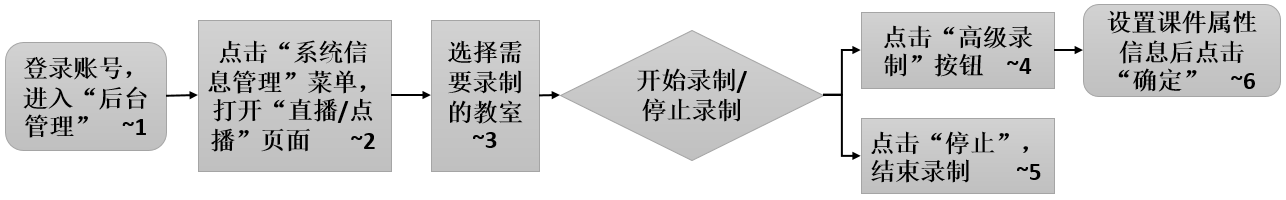 2.视频点播操作流程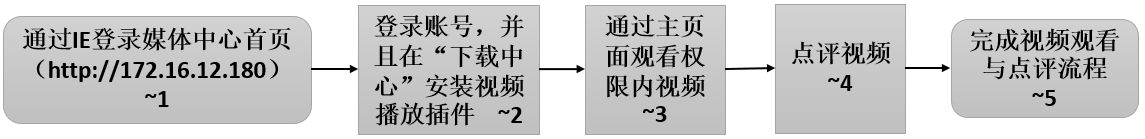 3.视频下载操作流程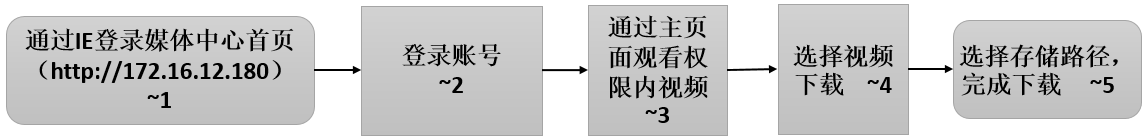 媒体中心（172.16.12.180）的登录名：(注：请各自使用对应微格教室的对应账号)（录播指导可联系：实验中心 梁老师 联系电话：3908585）微格教室地点文406A文406B文407A文407B文408文404文409A文409B文410A文410B明秀校区账号406A406B407A407B408404409A409B410A410B密码406A406B407A407B408404409A409B410A410B微格教室地点五合408五合409五合410五合411五合412五合508五合509五合校区账号wuhe408wuhe409wuhe410wuhe411wuhe412wuhe508wuhe509密码wuhe408wuhe409wuhe410wuhe411wuhe412wuhe508wuhe509